End of Season Ranking List 2022-2023Ranking ListPeriod: 22/8Date Range: (01/03/2023 to 31/03/2023)Version: 4Important NoticeWhilst every care is taken that the data inserted into the computer is accurate, the occasional error is inevitable.Table Tennis Scotland accepts no responsibility of any kind for such errors and their consequences. Any mistake will be investigated and proven errors will be rectified in a subsequent list. Any queries from the list should arrive within three weeks of the list publication date and be sent to:-Senga Thompson
Table Tennis Scotland
Caledonia House
South Gyle
Edinburgh
EH12 9DQ
Email: senga.thomson@tabletennisscotland.co.uk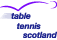 Ranking ListPeriod: 22/8Date Range: (01/03/2023 to 31/03/2023)Under 13 GirlsUnder 13 GirlsUnder 13 GirlsUnder 13 GirlsPosNamePointsInactive Periods1Kiishi Adekola (3355)2462Padma Unnam (3518)1693Nikki Mo (3611)1384Alexandra Hart (3568)34Under 13 BoysUnder 13 BoysUnder 13 BoysUnder 13 BoysPosNamePointsInactive Periods1Joe Mulhern (2968)4612Bohao Chen (3490)2013Victor Chen (3168)1544Mathew Pszonka (3610)1495Rory Thomson (3534)1286Caleb Foy (3571)987Connor Cadden (3732)938William Wang (3533)909William Jia Wei Goh (3628)7110Max Well (3651)6111Cory Dawson (3503)16Cadet GirlsCadet GirlsCadet GirlsCadet GirlsPosNamePointsInactive Periods1Megan Mulhern (2969)3062Maja Wojcicka (3243)2543Kiishi Adekola (3355)2464Padma Unnam (3518)1695Nikki Mo (3611)1386Alexandra Hart (3568)34Cadet BoysCadet BoysCadet BoysCadet BoysPosNamePointsInactive Periods1Joe Mulhern (2968)4612Ben Hart (3084)4173Tony Chim (2668)2114Bohao Chen (3490)2015Jakub Krzyzostaniak (3137)1936Victor Chen (3168)1547Robbie Martin (2799)1538Mathew Pszonka (3610)1499Rory Thomson (3534)12810Caleb Foy (3571)9811Connor Cadden (3732)9312William Wang (3533)9013Aditya Zaveri (3523)7214William Jia Wei Goh (3628)7115Ruairaidh Maclean (2693)6716Max Well (3651)6117Cory Dawson (3503)16Junior GirlsJunior GirlsJunior GirlsJunior GirlsPosNamePointsInactive Periods1Holly McNamara (1833)6792Jessica Hogg (2455)3993Shannon Brown (2008)3434Maja Wojcicka (3243)3105Hannah McDonell (2781)3106Megan Mulhern (2969)2987Maria De Silva (2370)221Junior BoysJunior BoysJunior BoysJunior BoysPosNamePointsInactive Periods1Jamie Johnson (1836)7422Borui Chen (2506)7143Nathan Hogg (2099)6754Harry Blackhall (2793)6085Kieran Walker (2465)5396Rayyan Khalid (1560)5117Charlie McGowan (2157)5008Daniel Tibbetts (2503)3749Kris Taylor (2580)33910Haydn Jackson (2416)33011Jacob Munro (2056)32812Jamie Toner (2832)25613Noah Fletcher (3030)24014Ben Hart (3084)20315Allan He (2939)17816Tony Chim (2668)15717Jakub Krzyzostaniak (3137)14718Robbie Martin (2799)14319Euan Walker (2464)11320Reuben De Silva (2371)10721Tyler Leishman (2522)50Under 21 WomenUnder 21 WomenUnder 21 WomenUnder 21 WomenPosNamePointsInactive Periods1Faye Leggett (1279)11222Paula Callaghan (1354)8703Tessa Yau (1143)8344Amelia Norbury (2114)6695Holly McNamara (1833)6036Shannon Brown (2008)2037Jessica Hogg (2455)1468Hannah McDonell (2781)709Maja Wojcicka (3243)6710Megan Mulhern (2969)45Under 21 MenUnder 21 MenUnder 21 MenUnder 21 MenPosNamePointsInactive Periods1Martin Johnson (1551)17722Danny Bajwa (1181)16513Dylan Curry (1071)15194Jamie Johnson (1836)13475Charlie Morton (1821)13366Borui Chen (2506)13227David Hay (2502)12678Zaid Khalid (1563)12409Nathan Hogg (2099)116310Harvey McDonald (1021)112911Andrew Nimmo (2489)110712Kieran Walker (2465)107313Harry Blackhall (2793)99214Rhoari Rowan (2886)99015Charlie McGowan (2157)97916Rayyan Khalid (1560)96717Aaron Richardson (1759)94018Alasdair Crofton (1934)84519Daniel Tibbetts (2503)82720Joe Mulhern (2968)81221Jacob Munro (2056)79222Rafal Wilowski (1025)79223Ben Hart (3084)78524Kris Taylor (2580)76825Haydn Jackson (2416)74226Andrew McRae (1103)74127Noah Fletcher (3030)73928Jakub Krzyzostaniak (3137)70229Jamie Toner (2832)69130Elliott Medland (1736)68131Rory Thomson (3534)62032William Wang (3533)61833Tony Chim (2668)59034Aidan Davis (2759)57035Ruairaidh Maclean (2693)56536Dom Perry (3434)56237Bohao Chen (3490)54138Tyler Leishman (2522)53939Allan He (2939)53040Victor Chen (3168)51941Adam Moore (3032)47042Fergus Maclean (1714)46543Euan Steel (2863)44644Mathew Pszonka (3610)43145Robbie Martin (2799)37746Reuben De Silva (2371)36147Yaz Saidoglu (3638)35648Isaac Hoist (3463)33549Aditya Zaveri (3523)29350Euan Walker (2464)28551Max Well (3651)22452William Jia Wei Goh (3628)216Senior WomenSenior WomenSenior WomenSenior WomenPosNamePointsInactive Periods1Rebecca Plaistow (1034)13342Lucy Elliott (1797)11463Faye Leggett (1279)11224Lara Stirling (1434)9365Alisa Khalid (1562)9306Paula Callaghan (1354)8707Tessa Yau (1143)8348Amelia Norbury (2114)6699Holly McNamara (1833)60310Joy Daniels (1796)44911Shannon Brown (2008)20312Jessica Hogg (2455)14613Hannah McDonell (2781)7014Maja Wojcicka (3243)6715Megan Mulhern (2969)45Senior MenSenior MenSenior MenSenior MenPosNamePointsInactive Periods1Gavin Rumgay (2040)22552Colin Dalgleish (1958)18433Martin Johnson (1551)17724Calum Morrison (1335)16645Danny Bajwa (1181)16516Christopher Main (1029)15807Niall Cameron (1149)15538Dylan Curry (1071)15199Yaser Razouk (1757)149410John Hannah (2065)144411Sean Doherty (1038)141812Stewart Crawford (2511)135713Jamie Johnson (1836)134714Charlie Morton (1821)133615Borui Chen (2506)132216Gerry Campbell (2493)129517David Hay (2502)126718Zaid Khalid (1563)124019Christopher Wheeler (1437)121220Gordon Muir (2042)120221Ryan Henry (1540)119122Nathan Hogg (2099)116323Andrew Macpherson (1734)116024Ross Martin (1950)115925Danilo Celli (3513)114126Gordon Waddell (2797)113827Harvey McDonald (1021)112928Cameron Hussain (2625)112429Andrew Nimmo (2489)110730Calum Main (1199)108831Kieran Walker (2465)107332Callum Riddoch (1678)107233Tam Lawler (1927)106634Keir Morton (1201)105935Alan Whitton (1926)105836Mark Lundberg (2638)104437Colin Green (1402)103538Kenny McLean (3017)103139Roy Claxton (1015)102640Charles Ellis (1338)102441Craig Christie (2654)100342Yubo Rasmussen (2432)99443Harry Blackhall (2793)99244Peter Aird (1247)99145Rhoari Rowan (2886)99046David Simpson (2290)98247Keith Dingwall (1359)98148Stuart Halliday (1637)98049Charlie McGowan (2157)97950Brian Hunter (1442)97451Paul Monteith (2067)97252Rayyan Khalid (1560)96753Willie Mabon (3512)96154Andrew Keith (1099)96055Dylan De Silva (1186)96056Ikenna Asogwa (2810)95557Marek Domagala (1245)94458Aaron Richardson (1759)94059Grant Williams (1702)93760Callum Morgan (2016)93461Greig McDonell (1401)92762Geoff Hunter (1391)92163Ryan Docherty (1615)91964Martin Perry (1755)913Veteran WomenVeteran WomenVeteran WomenVeteran WomenPosNamePointsInactive Periods1Joy Daniels (1796)241Veteran MenVeteran MenVeteran MenVeteran MenPosNamePointsInactive Periods1Niall Cameron (1149)15292Stewart Crawford (2511)14083Gerry Campbell (2493)12644Dylan De Silva (1186)10695Keith Dingwall (1359)10426Colin Green (1402)10417Willie Mabon (3512)10138Roy Claxton (1015)10119Charles Ellis (1338)100910Paul Monteith (2067)99511Babu Valaguruvan (1244)91812Ross Martin (1950)91113Peter Aird (1247)90014Matt Munro (2191)74815Marek Domagala (1245)72916David Simpson (2290)72417Brian Hunter (1442)70618Alan Whitton (1926)63319Andrew Crawford (2872)56620Peter Taylor (1774)55321Greig McDonell (1401)54422Geoff Hunter (1391)53423John Kyle (2889)48024Philip Notarangelo (1428)46125Tam Lawler (1927)45726Andrew McIntyre (1731)44327Ikenna Asogwa (2810)43828Aaron Robertson (2561)43229John Anderson (2256)37630Gordon Waddell (2797)37331Iain Martin (1660)35932Steve Collins (2315)35333Ian Ferguson (2692)35334Alastair Hill (2528)32635David Melrose (1395)31436William Reid (1124)31237Brian Irvine (1547)28938Forbes Stirling (2937)28839Ian Macpherson (2584)27840John White (3373)24641Derek Paterson (1751)22642Jonathan Fletcher (1524)22343Ian Farquhar (1625)22144James Wighton (1407)20645Richard Masterson (1438)20046Callum Gerrard (1528)19447David Macdonald (1710)18948Abdul Khalid (1561)18549Gordon Duff (1187)17950Ritchie Logan (2236)15651Panagiotis Kanargias (1553)13552James Dickson (1519)13453Douglas Seller (1940)12454Richard Lo (2106)11655William Rainnie (3374)45